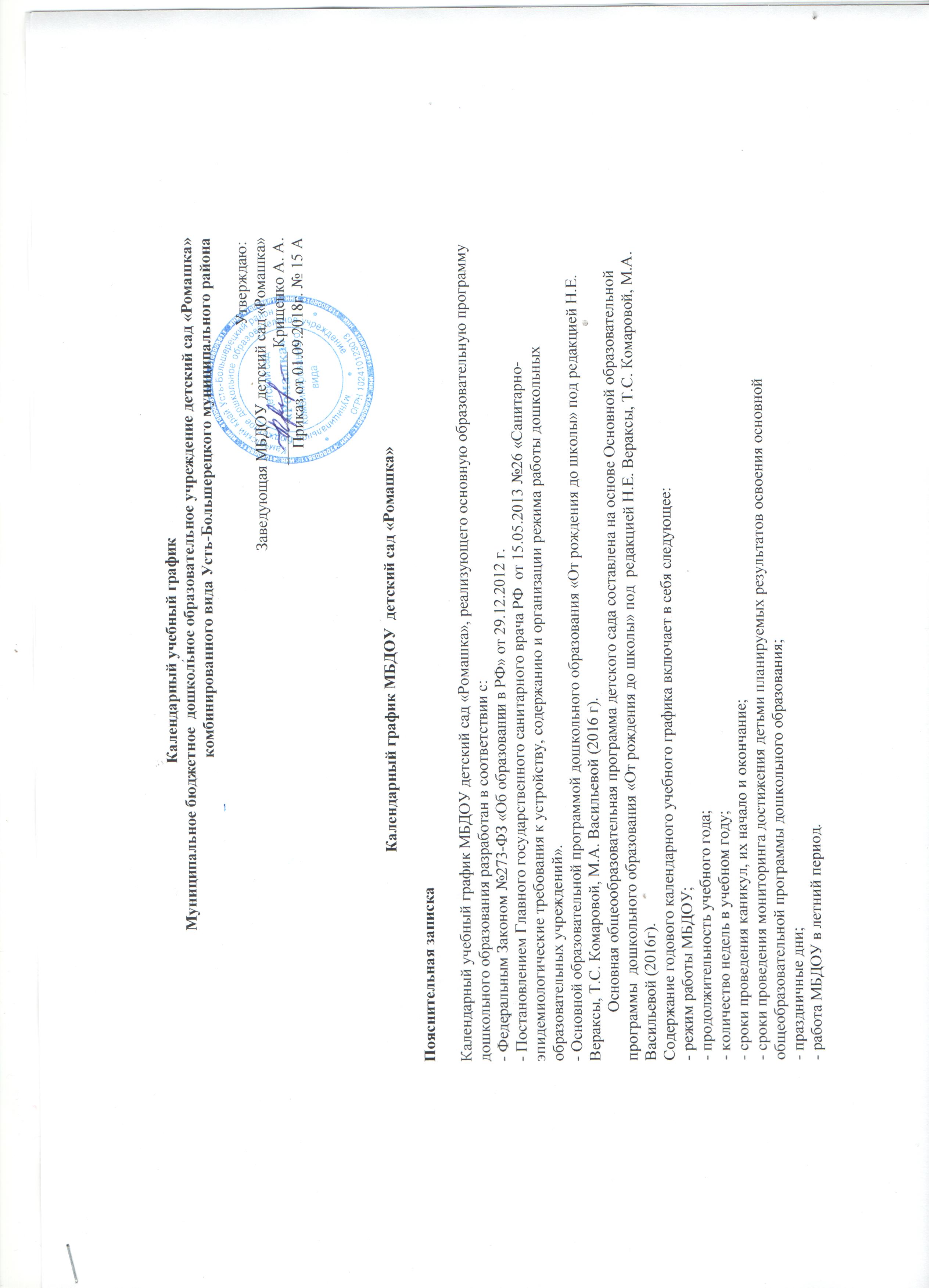 Календарный график МБДОУ  детский сад «Ромашка»реализующего ООП ДОУ, на основе содержания примерной общеобразовательной программы дошкольного образования «От рождения до школы» (под ред. Н.Е.Вераксы, Т.С.Комаровой, М.А.Васильевой) на 2018 – 2019учебный год
Количество занятий в неделюРежим работы ДОУ7.45-18.15Продолжительность учебного годаНачало учебного года с 01.09.2018 г.
Окончание учебного года 31.05.2019 г.Количество недель в учебном году38 недельПродолжительность учебной недели5 дней (понедельник-пятница)Сроки проведения каникулЗимние – 09.01.2019-13.01.2019
Весенние – 20.03.2019-24.03.2019Летний оздоровительный периодС 01.06.2019г. по 31.08.2019 г.
с  7.45 до 18.15Сроки проведения мониторинга качества образованияС 20.05.2019 г. по 30.05.2019 г.Праздничные (нерабочие) дни
 
1.Инвариантная (обязательная) частьИнвариантная (обязательная) частьИнвариантная (обязательная) часть1 мл.группа
2-3г.2 мл.
группа
3-4г.Средняя
группа
4-5 летСтаршая
группа
5-6 летПодгот.
группа
6-7лет1.1.Познавательно-речевое развитиеПознавательно-речевое развитиеПознавательно-речевое развитие33356Образовательные областиОбразовательные областиОбразовательные областиПознаниеКонструированиеКонструирование11ПознаниеФЭМПФЭМП1112ПознаниеФормирование целостной картины мира, расширение кругозораФормирование целостной картины мира, расширение кругозора11111Коммуникация
Развитие речиРазвитие речи21111Коммуникация
Подготовка к обучению грамотеПодготовка к обучению грамоте--
-11Чтение художеств.
литературыЧтение художеств.
литературыежедневноежедневноежедневноежедневноежедневно1.2Художественно-эстетическое развитиеХудожественно-эстетическое развитиеХудожественно-эстетическое развитие44455Образовательные областиОбразовательные областиОбразовательные областиМузыкаМузыкаМузыкальное22222Художественное творчествоХудожественное творчествоРисование11122Художественное творчествоХудожественное творчествоЛепка10,50,50,50,5Художественное творчествоХудожественное творчествоАппликация-0,50,50,50,51.3Физическое развитиеФизическое развитиеФизическое развитие33333Образовательные областиОбразовательные областиОбразовательные областиФизическая культура
ЗдоровьеФизическая культура
ЗдоровьеФизкультурное
3
3
3
3
3ИТОГО:ИТОГО:ИТОГО:10101013142.Вариативная частьВариативная частьВариативная часть2.1.Театрализованные игрыТеатрализованные игрыТеатрализованные игры
0,5
0,5
0,52.2.Региональный компонент (реализуется через совместную деятельность и  интегрируется в образовательные области)Региональный компонент (реализуется через совместную деятельность и  интегрируется в образовательные области)Региональный компонент (реализуется через совместную деятельность и  интегрируется в образовательные области)ИТОГО:ИТОГО:ИТОГО:111ВСЕГО:ВСЕГО:ВСЕГО:1010111415